Monthly Marketing ReportFor the month of April 2020Prepared for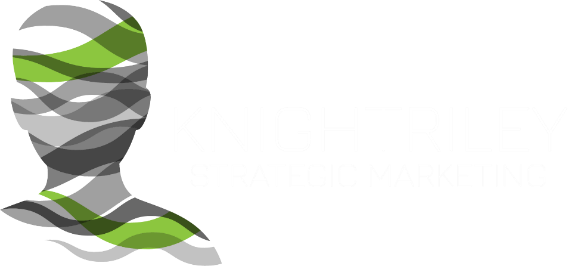 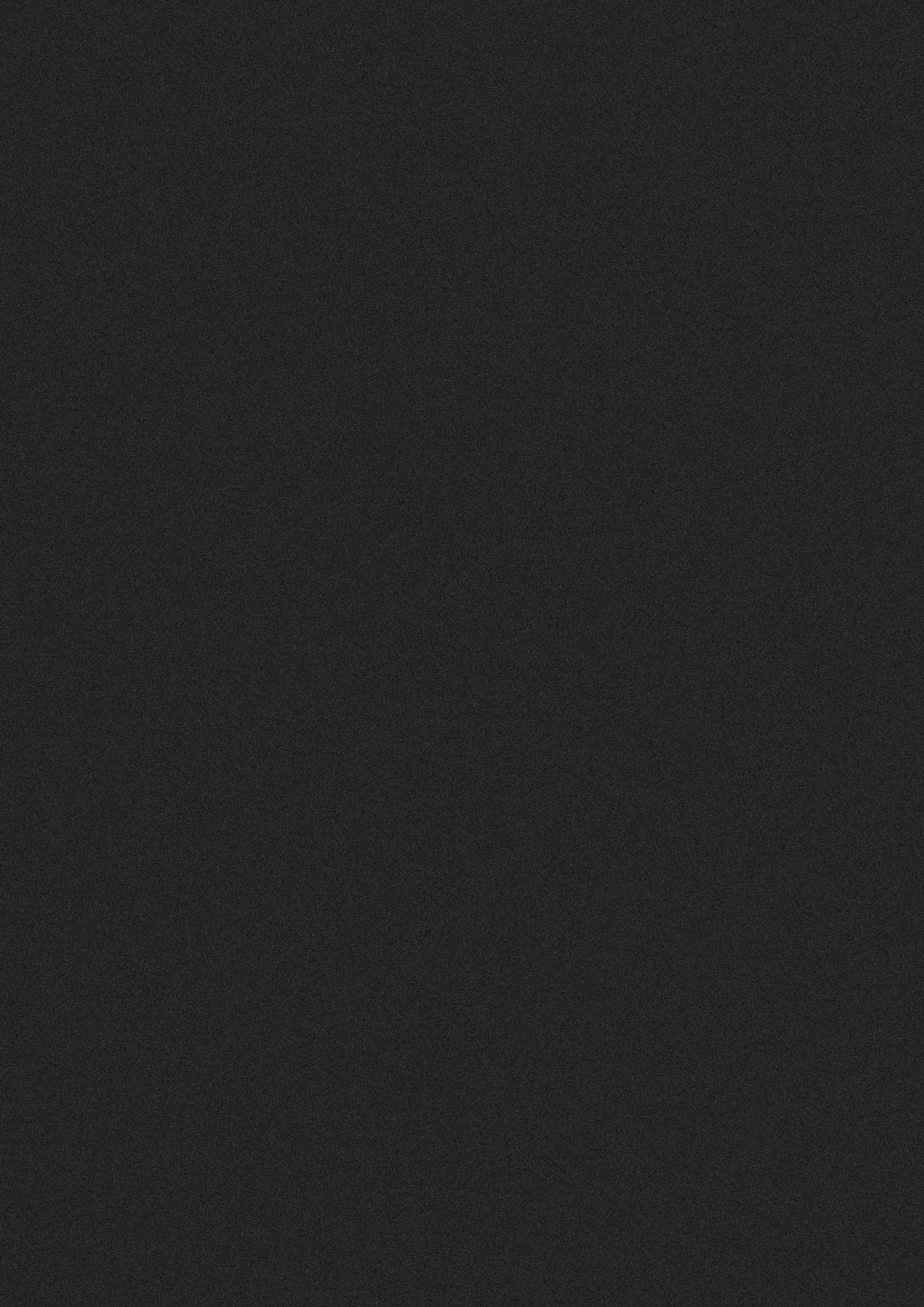 Month Summary[Summary of tasks for the month past. Only needs to be brief.]This is dummy text to show the document populated: Lorem ipsum dolor sit amet, consectetur adipiscing elit. Phasellus eu urna vulputate, malesuada dolor ornare, sollicitudin justo. Cras commodo pretium risus, sed tempor ex tempus ac. Nullam nec laoreet libero. Aenean at dolor tristique, lobortis justo quis, accumsan libero.Lorem ipsum dolor sit amet, consectetur adipiscing elit. Curabitur efficitur semper lectus vitae volutpat. Suspendisse potenti. Aliquam non dignissim eros. Vestibulum hendrerit purus id orci malesuada finibus. Sed ac gravida orci. Donec semper, velit eu condimentum ornare, mi eros gravida nunc, a pellentesque sem est a turpis. Aliquam rhoncus consectetur metus at tincidunt. Pellentesque habitant morbi tristique senectus et netus et malesuada fames ac turpis egestas.Tasks OverviewTask/module oneWhat was expected:Bullet points on what was expectedBullet points on what was expectedBullet points on what was expectedWhat occurredBullet points on what occurred (include variations or challenges that arose)Bullet points on what occurred (include variations or challenges that arose)Bullet points on what occurred (include variations or challenges that arose)🔍 ObservationsList any observations you made during the rollout of this module. Include ways it could be improved or implemented more efficiently.Note additional areas for improvement that the client/user may benefit from.Task/module twoWhat was expected:Bullet points on what was expectedBullet points on what was expectedBullet points on what was expectedWhat occurredBullet points on what occurred (include variations or challenges that arose)Bullet points on what occurred (include variations or challenges that arose)Bullet points on what occurred (include variations or challenges that arose)🔍 ObservationsList any observations you made during the rollout of this module. Include ways it could be improved or implemented more efficiently.Note additional areas for improvement that the client/user may benefit from.Task/module threeWhat was expected:Bullet points on what was expectedBullet points on what was expectedBullet points on what was expectedWhat occurredBullet points on what occurred (include variations or challenges that arose)Bullet points on what occurred (include variations or challenges that arose)Bullet points on what occurred (include variations or challenges that arose)🔍 ObservationsList any observations you made during the rollout of this module. Include ways it could be improved or implemented more efficiently.Note additional areas for improvement that the client/user may benefit from.Task/module fourWhat was expected:Bullet points on what was expectedBullet points on what was expectedBullet points on what was expectedWhat occurredBullet points on what occurred (include variations or challenges that arose)Bullet points on what occurred (include variations or challenges that arose)Bullet points on what occurred (include variations or challenges that arose)🔍 ObservationsList any observations you made during the rollout of this module. Include ways it could be improved or implemented more efficiently.Note additional areas for improvement that the client/user may benefit from.ExtrasThe following activities were not included within the scope of the above modules, but were still completed:Additional tasks you may have completed beyond the agreement or expectation.Additional tasks you may have completed beyond the agreement or expectationAdditional tasks you may have completed beyond the agreement or expectationNextThe following tasks are planned for [the present month]:Task/module oneTask/module twoTask/module threeTask/module fourOur Capabilities Strategic Marketing PlansVision & Mission DevelopmentCore ValuesCompetitor AnalysisValue Proposition & Brand PromiseUnique Selling PropositionUser Experience ProcessContent Strategy DevelopmentTarget Market AnalysisBrand AnalysisCommunications StrategyProducts & Services AnalysisStrategic Alliance PlanningTacticalShort Term & Seasonal CampaignsSearch Engine OptimisationWebsite Development & MaintenanceCRM Integration & CustomisationSEM & Social AdvertisingGoogle Analytics Dashboards & ReportsSocial Media Production & PlanningHTML Coding for Email & WebWebsite Performance AuditsArticle Writing & Content ResearchVideo Editing & CaptioningCorporate PhotographyPrint & Graphic Design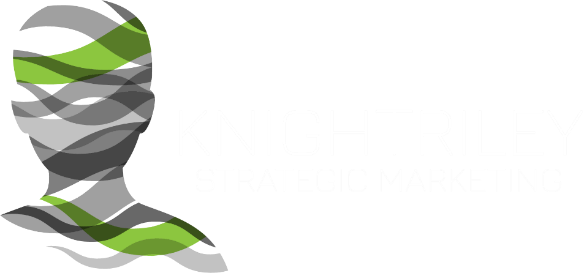 Tasks/Modules in play:Task/module oneTask/module twoTask/module threeTask/module four--------------------------------------------------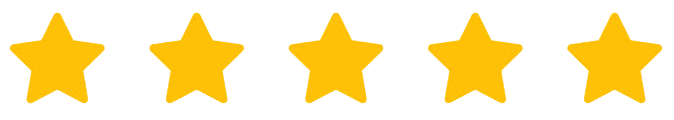 -------------------------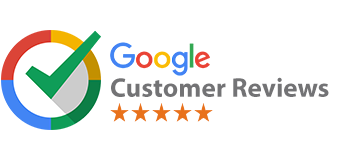 How are we doing? If our performance has overwhelmed you with joy and you could not imagine ever being this happy with a [industry] partner, we’d love for your thoughts to make it to our Google Business page here. If that is not the case though, please contact us and let us know what we broke. How are we doing? If our performance has overwhelmed you with joy and you could not imagine ever being this happy with a [industry] partner, we’d love for your thoughts to make it to our Google Business page here. If that is not the case though, please contact us and let us know what we broke. How are we doing? If our performance has overwhelmed you with joy and you could not imagine ever being this happy with a [industry] partner, we’d love for your thoughts to make it to our Google Business page here. If that is not the case though, please contact us and let us know what we broke. 